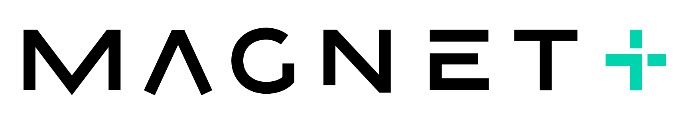 Terms and Conditions for Business Broadband Contract Freedom offer (the “Promotion”)PromoterThe promoter of this Promotion is Magnet Networks Limited trading as Magnet + (the “Promoter”) The PromotionCustomers can avail of Business Broadband products on a 30-day rolling contract (“Contract Freedom”) Customers who avail of this Promotion will not be tied into a 12/24/36 month contractThis Promotion applies to 24Mb, 100Mb and 1Gb Business Broadband products only Who does the offer apply to? This Promotion offer applies to all new customers who sign up to it for Business Broadband products during the Promotion Period (“Participants”).The Promotion is available to business customers only and does not apply to existing customers unless they are out of contract. Promotion Period The promotion will run from 30 September until 31 December 2021 unless terminated earlier at the discretion of the Promoter (the “Promotion Period”)Customers who sign up after the expiry of the Promotion Period will not be included in the Promotion. The Promoter will assess the success of the promotion each month and it reserves the right to cancel, suspend and/or modify the Promotion at any time during the Promotion Period at its sole discretionWhat is included in the Promotion?This Promotion is offered as a 30-day rolling contract on business broadband products only.Participants can cancel at any time by providing 30 days’ written notice. Save as amended by these Promotional Terms and Conditions, Magnet+ terms and conditions also apply and will be provided separately to Participants.  How to avail of this offer? Participants need to call this number 1800819888 to speak to one of our dedicated account managers who can talk them through the onboarding process  All Business Broadband customers will be required to to sign up to Direct Debit and to paperless billing. General These terms and conditions are in addition to any other terms and conditions which govern the relationship between each Participant and the Promoter which will continue to apply save as expressly varied by these Terms and Conditions. For the avoidance of doubt, standard Magnet + terms and conditions also apply and are hereby incorporated into these Terms and Conditions by reference. Promoter reserves the right to prevent a Participant from participating in the Promotion if it is found to be acting in violation of these Terms and Conditions or to otherwise be acting in violation of the intent or spirit of this Promotion. Such a decision will be in the sole discretion of the promoter.   No cash alternative is available. The promotional pricing is non – transferable and cannot be redeemed against previous orders or in conjunction with any other offer. Participants hereby waive all rights to claim indirect, punitive, incidental, and consequential damages and any other damages other than for actual out of pocket expenses which arise directly from the Promotion. All issues and questions concerning the construction, validity, interpretation and enforceability of these Terms and Conditions, or the rights and obligations of a Participant and Promoter in connection with this Promotion shall be governed by and construed in accordance with the laws of Ireland without giving effect to any choice of law. By participating in this Promotion, Participants agree that the information, including personal data, which you submit to enter the Promotion, will be used by Promoter to run the Promotion and to provide you with the services requested.  